РАДІОДИКТАНТ27 жовтня, в День української мови та писемності, українців у всьому світі об’єднав радіодиктант національної єдності. Це свято розвитку Державної мови.У цей день вся країна бере участь у написанні Всеукраїнського радіодиктанту національної єдності.Педагоги спеціальної школи долучилися до написання, продемонструючи свою підтримку української мови, культури та національного самоусвідомлення, свою приналежність до єдиної української спільноти.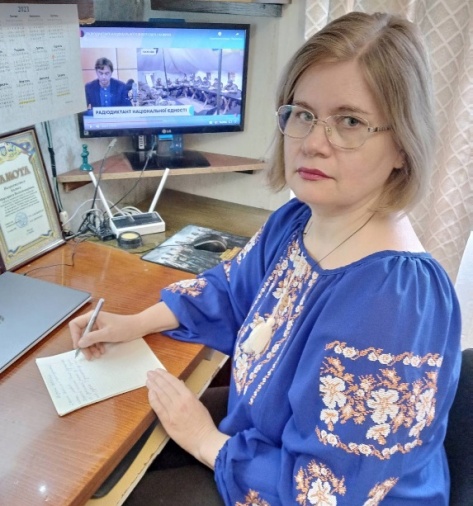 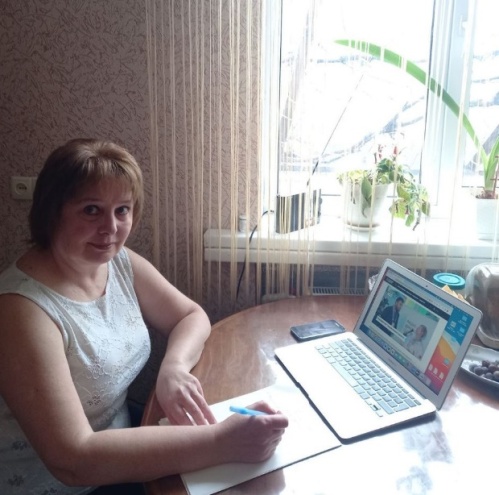 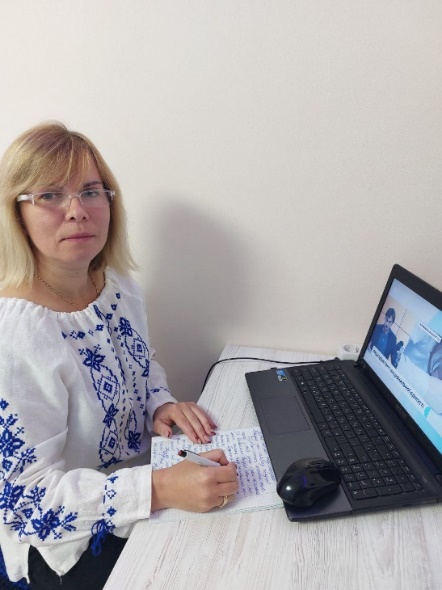 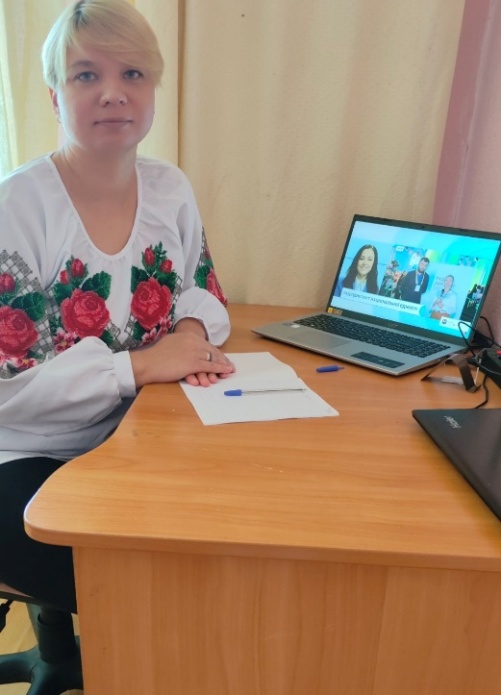 